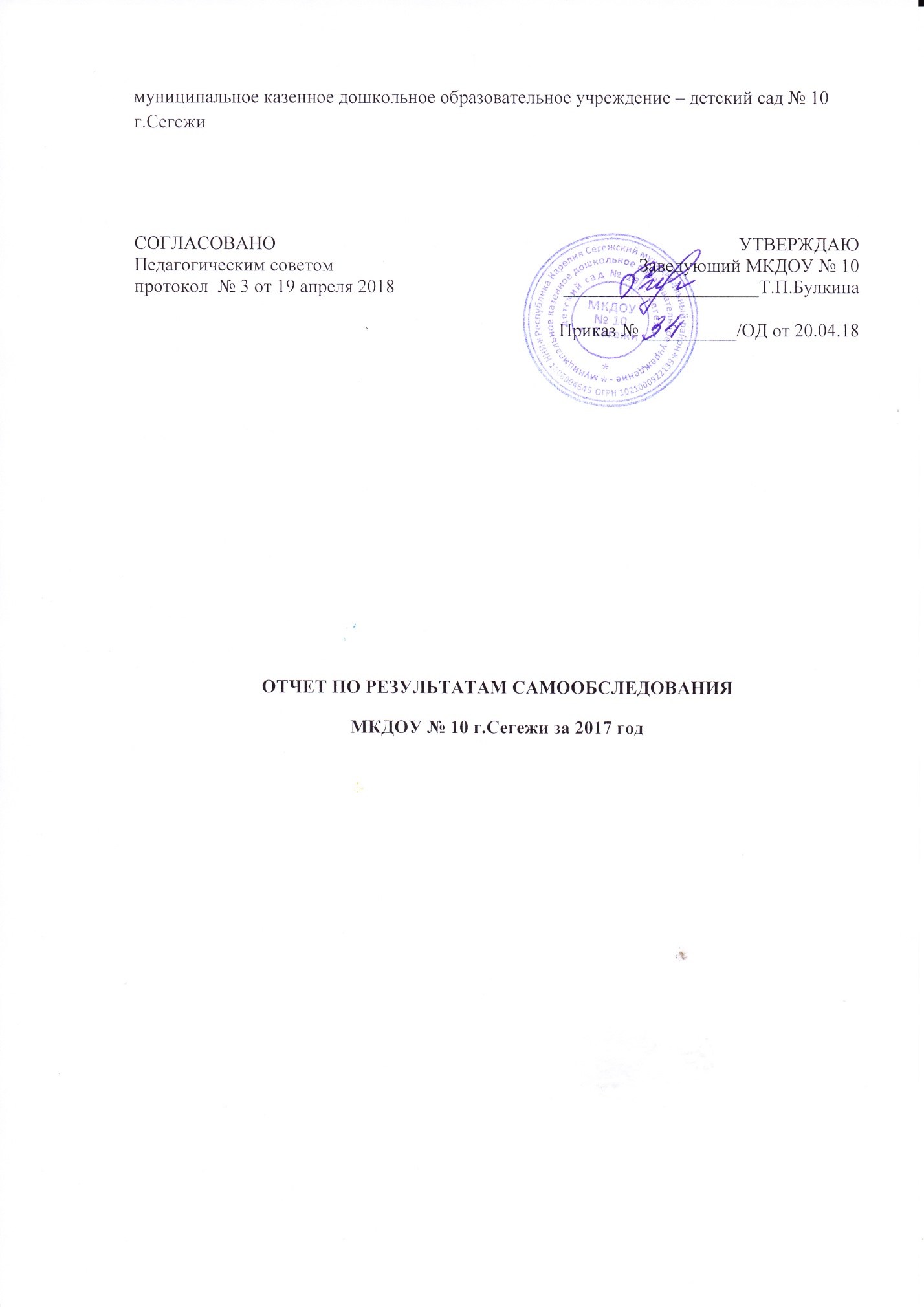 муниципальное казенное дошкольное образовательное учреждение – детский сад № 10 г.СегежиОТЧЕТ ПО РЕЗУЛЬТАТАМ САМООБСЛЕДОВАНИЯМКДОУ № 10 г.Сегежи за 2017 год1. Общие сведения об УчрежденииПолное наименование Учреждения: муниципальное казенное дошкольное образовательное учреждение – детский сад № 10 г.СегежиСокращенное наименование: МКДОУ № 10 г.СегежиЮридический адрес Учреждения: 186422, г.Сегежа, ул.Ленина д.10-аФактический адрес Учреждения: 186422, г.Сегежа, ул.Ленина, д.10-ател/факс: 8(81431)43602адрес электронной почты: seg-mdou10@mail.ru       Муниципальное казенное дошкольное образовательное учреждение – детский сад № 10 г.Сегежи является некоммерческой организацией, созданной муниципальным образованием «Сегежский муниципальный район» для оказания услуг, выполнения работ, в целях обеспечения реализации предусмотренных законодательством Российской Федерации полномочий органов местного самоуправления в сфере образования.     МКДОУ № 10 г.Сегежи по своей организационно-правовой форме относится к казенным учреждениям, по типу является дошкольной образовательной организацией.   Лицензия на право осуществления образовательной деятельности от 05 октября 2016г. серия 10Л01 № 0007534 Режим работы Учреждения:  пятидневная рабочая неделя, выходные – суббота, воскресенье, праздничные дни. Пребывание детей в детском саду – с 7.00 – 17.30, дежурная группа с 17.30 – 19.00. Дежурная группа функционирует для детей с 3-х лет по потребности родителей. Учредитель: Администрация Сегежского района2. Система управления образовательной организациейУправление ДОУ осуществляется в соответствии с действующим законодательством Российской Федерации: Федеральным законом № 273-ФЗ  «Об образовании в Российской Федерации», Федеральным государственным образовательным стандартом дошкольного образования, законодательством Российской Федерации, нормативными правовыми актами Министерства образования и науки Российской Федерации, иными нормативными правовыми актами Российской Федерации, законодательством Республики Карелия, нормативными правовыми актами Министерства образования Республики Карелия, иными нормативными правовыми актами Республики Карелия, муниципальными  правовыми актами  Сегежского муниципального  района.Управление в ДОУ строится на принципах единоначалия и коллегиальности.Коллегиальными органами являются: Общее собрание работников Учреждения, Педагогический совет Учреждения. Непосредственное управление ДОУ осуществляет заведующий. Органы управления, действующие в ДОУ: функцииЗаведующий	1) планирует и организует работу Учреждения в целом и образовательный процесс в частности, осуществляет контроль за ходом и результатами образовательного процесса;2) организует работу по исполнению решений коллегиальных органов управления Учреждения;3) организует работу по подготовке Учреждения к лицензированию, а также по проведению выборов в коллегиальные органы управления Учреждения;4) утверждает графики работы и педагогическую нагрузку работников Учреждения;5) принимает приказы о зачислении обучающихся в Учреждение (его обособленные структурные подразделения), о переводе обучающихся в другое образовательное учреждение, об отчислении обучающихся из Учреждения;6) организует обеспечение охраны жизни и здоровья обучающихся и работников;7) формирует контингент обучающихся по направлению Учредителя;8) организует осуществление мер социальной поддержки обучающихся Учреждения, защиту прав обучающихся;9) обеспечивает учет, сохранность и пополнение учебно-материальной базы, учет и хранение документации;10) организует делопроизводство Учреждения;11) устанавливает порядок защиты персональных данных и обеспечивает его соблюдение;12) назначает ответственных лиц за соблюдение требований охраны труда, техники безопасности и пожарной безопасности в помещениях Учреждения;13) проводит занятия, совещания, инструктажи, иные действия со всеми работниками Учреждения по вопросам деятельности Учреждения;14) распределяет обязанности между работниками Учреждения;15) привлекает к дисциплинарной и иной ответственности работников, применяет к ним меры поощрения и налагает дисциплинарные взыскания;16) осуществляет иные полномочия, предусмотренные законодательством Российской Федерации и Республики Карелия, муниципальными правовыми актамиПедагогический совет	1) 	обсуждение выбора учебных планов, программ, учебников, форм, методов образовательного процесса и способов их реализации;2)	организация работы по повышению квалификации педагогических работников, развитию их творческой инициативы, распространению передового педагогического опыта;3) 	определение направления опытно-экспериментальной работы,  взаимодействия Учреждения  с научными организациями;4) 	принятие решения об одобрении локальных нормативных актов Учреждения, регламентирующих организацию образовательного процесса.Общее собрание работников	1) 	внесение предложений в план развития Учреждения, в том числе о направлениях образовательной деятельности и иных видах деятельности Учреждения;2) 	внесение предложений о внесении изменений в Устав Учреждения;3) 	внесение предложений по утверждению Правил внутреннего трудового распорядка Учреждения, Положения об оплате труда работников, правил внутреннего распорядка обучающихся и иных локальных нормативных актов в соответствии с установленной компетенцией по представлению Заведующего;4) 	принятие решения о необходимости заключения коллективного договора;5) 	избрание представителей работников в комиссию по трудовым спорам;6) 	поручение представления интересов работников профсоюзной организации либо иному представителю;7) 	утверждение требований в ходе коллективного трудового спора, выдвинутых работниками Учреждения (представителями работников Учреждения);8)	создание необходимых условий, обеспечивающих безопасность обучения и воспитания обучающихся;9)	создание условий, необходимых для охраны и укрепления здоровья, организации питания обучающихся и работников учреждения;10)	направление ходатайств Заведующему о награждении работников Учреждения.Вывод: Структура и система управления соответствуют специфике деятельности ДОУ, определенных Уставом дошкольного учреждения и обеспечивает его стабильное функционирование,  формирует условия для его успешного развития и обновления   с учетом мнения обучающихся, родителей (законных представителей) и педагогических работников.3. Оценка образовательной деятельностиОбразовательная деятельность в детском саду организована в соответствии с Федеральным законом от 29 декабря 2012 г. № 273-ФЗ «Об образовании в Российской Федерации», Федеральным государственным образовательным стандартом дошкольного образования, утвержденным Приказом Министерства образования и науки Российской Федерации от 17 октября 2013 г. № 1155,  Санитарно-эпидемиологические требования к устройству, содержанию и организации режима работы дошкольных образовательных организаций (Постановление Главного государственного санитарного врача РФ от 15 мая 2013 г. № 26 «Об утверждении СанПиН 2.4.1.3049-13»),  Уставом муниципального казенного дошкольного образовательного учреждения – детский сад № 10 г. Сегежи. ДОУ посещают дети с 1 года до 7 лет, численность контингента воспитанников  составила 168 человек. Общее количество – 10 групп общеразвивающей направленности. По наполняемости группы соответствуют требованиям СанПиН 2.4.1.3049-13 и Порядку организации и осуществления образовательной деятельности по ООП ДО. Все группы однородны по возрастному составу детей:  Средняя посещаемость  ДОУ  за 2017 год составила: в раннем возрасте          75,1%, в дошкольном возрасте 74,1%.3.1. Охрана и укрепление здоровья обучающихсяВ Учреждени для полноценного физического развития детей, реализации потребности в движении созданы условия  (физкультурный зал, оборудованный стандартным и нестандартным оборудованием)  и осуществляется оздоровительная деятельность.   В ДОУ создана модель двигательного режима для всех возрастных групп. Введены разнообразные формы организации режима двигательной активности в совместной и самостоятельной деятельности, сочетающие игровые и тренирующие элементы.Обеспечение здорового ритма жизни:- щадящий режим (в адаптационный период).- гибкий режим.- режим занятий в соответствии с СанПиН.- организация микроклимата и стиля жизни группы.- облегчённая одежда.- режим проветривания. - система закаливания.Физическое развитие воспитанников:- утренняя гимнастика (для детей старшего дошкольного возраста на улице ежедневно). - гимнастика после сна в комплексе с упражнениями по профилактике плоскостопия  и  закаливающими мероприятиями.- профилактическая гимнастика (дыхательная, улучшение осанки, плоскостопия, зрения).- занятия по физическому развитию с раннего возраста; со старшей группы: 1 – раздельно для мальчиков и девочек; 2 – общее- занятия по физическому развитию с элементами профилактической  гимнастики в комплексе с дыхательными и релаксационными упражнениями).- занятия по физическому развитию  на улице с 5 лет (3 занятие)- бег по лестнице со старшей группы.- оздоровительный бег (старший д\в)- прогулки с раннего возраста.- подвижные игры с раннего возраста.- спортивные игры и упражнения (младший возраст – санки; средний возраст – санки, лыжи; старший д/в – санки, лыжи).- простейший туризм с раннего возраста - система упражнений на перекладине (со сред. гр.)- спортивные праздники и досуги - физкультминуткиГигиенические процедуры:- умывание и мытье рук холодной водой до локтя после занятий  по физическому развитию.Свето-воздушные ванны:- сон в проветренном помещении (в летний период при открытых фрамугах).- соблюдение графика проветривания в групповых помещенияхДиетотерапия:- рациональное питание- введение йодированной соли в пищу.- витаминизация 3 блюда- введение в пищу фитонцидов.- замена блюд для детей с пищевой аллергией- питьевой режимПсихогомнастика:- элементы психогимнастики по М.И. Чистяковой- игры и упражнения на развитие эмоциональной сферыПропаганда ЗОЖ:- курс лекций и бесед- занятия  по валеологии и ОБЖ        Проведение плановых и сезонных (от гриппа) прививок.   Сравнительный анализ  показателей пропущенных дней по болезни на 1 ребенка на начало 2017  года (май)   и конец 2017 года (декабрь) показал положительную динамику, что подтверждает эффективность работы по охране и укреплению здоровья детей.Уровень заболеваемости3.2. Кадровое обеспечение образовательного процесса    В коллективе 15 педагогов, из них 14 – воспитатели, 1 – музыкальный руководитель.  13 имеют среднее профессиональное образование. Уровень квалификации педагогов: 2  имеют высшую категорию,  3 педагогов - I категорию, 10 педагогов соответствуют занимаемой должности.Педагогический стаж работыдо 3 лет —  2 человека от 3 до 5 лет — 2  человека от 5 до 15 лет —  2 человекаот 15 до 20 лет —  3 человекасвыше 20 лет — 6 человекРазвитие кадрового потенциалаКурсовая подготовка проходит согласно Годовому плану, на конец 2017 года 94% прошли курсы повышения квалификации в соответствии с ФГОС. Достижения педагоговУчастие педагогов в профессиональных конкурсах, представление опыта работы, освоение новых технологий1.7. Учебно-методическое и информационное обеспечение в сответсвии с ФГОС ДО  Реализация основной общеобразовательной программы дошкольного образования Учреждения  в достаточной мере обеспеченна информационным оснащением  и учебно-методическими материалами, пособиями, средствами и оборудованием.   В Учреждении  имеется компьютерное и мультимедийное оборудование, которое активно используется в процессе  обучения, совместной деятельности и ведения групповой документации  педагогами  в электронном виде: ПК - 2, ноутбуков- 5, мультимедийный проектор -2. Учреждение имеет скоростной выход в Интернет.  Официальный сайт учреждения находится по адресу:http://segmdou10.ru/   Педагоги учреждения  владеют различными способами работы с информацией (работа в  Microsoft Word, поиск в сети Интернет); проектированием и конструированием образовательной деятельности; планированием  учебно-воспитательного процесса,     Учреждение достаточно обеспеченно учебно-методическими пособиями в соответсвии с ФГОС ДО. Имеется и постоянно обновляется набор учебно-методической литературы по реализуемой основной общеобразовательной программе дошкольного образования и дополнительная литература по различным направлениям работы с обучающими. Осуществляется подписка на периодическое издание  по дошкольному образованию (журнал «Дошкольное воспитание» в электронном виде).    В наличии все виды игрового и спортивного оборудования. Обеспечена его доступность, зонирование групповых комнат в соответствии с содержанием игровой деятельности в каждой возрастной группе. Фонотека содержит песенный репертуар для детей дошкольного возраста и музыкальные произведения.1.8.Содержание образовательной деятельности Образовательная программа дошкольного образования (далее - Программа) муниципального казенного дошкольного образовательного учреждения – детский сад № 10 г.Сегежи и является нормативно-управленческим документом, обосновывающим выбор цели, содержания, применяемых методик и технологий, форм организации воспитательно-образовательного процесса в ДОУ.Нормативно-правовой базой для разработки Программы  является:	Федеральный закон от 29 декабря 2012 г. № 273-ФЗ «Об образовании в Российской Федерации»;	Федеральный государственный образовательный стандарт дошкольного образования, утвержденным Приказом Министерства образования и науки Российской Федерации от 17 октября 2013 г. № 1155;	  Санитарно-эпидемиологические требования к устройству, содержанию и организации режима работы дошкольных образовательных организаций (Постановление Главного государственного санитарного врача РФ от 15 мая 2013 г. № 26 «Об утверждении СанПиН 2.4.1.3049-13»)	 Устав муниципального казенного дошкольного образовательного учреждения – детский сад № 10 г.Сегежи. Программа ориентирована на детей в возрасте от года до семи лет и реализуется на государственном языке Российской Федерации. Программа состоит из обязательной части, разработанной в соответствии с ФГОС ДО на основе Примерной основной образовательной программы дошкольного образования (одобренной 20 мая 2015 года решением федерального учебно-методического объединения по общему образованию №2/15) а также с учетом Основной образовательной программы дошкольного образования «От рождения до школы» под редакцией Н.Е Вераксы, Т. С. Комаровой, М.А. Васильевой и др. – М.: МОЗАИКА-СИНТЕЗ, 2015.И части, формируемой участниками образовательных отношений МКДОУ № 10. с учетом следующих парциальных и авторских программ:1.	 Родной край – авторская программа «Родной край» (разработана педагогическим коллективом МКДОУ – детский сад № 10 г.Сегежи) для детей  старшего дошкольного возраста. 2.	 ОБЖ – парциальная образовательная программа «Основы безопасности детей дошкольного возраста» Н.Н. Авдеевой, О.Л. Князевой, Р.Б. Стеркиной. для детей старшего дошкольного возраста3.	Сенсорика  - парциальная образовательная программа «Сенсорное развитие детей раннего возраста» Янушко Е.А. для детей раннего возраста4.	Подготовка к обучению грамоте – парциальная программа «Обучение  дошкольников к грамоте»  для детей среднего и старшего дошкольного возраста Обе части Программы являются взаимодополняющими и необходимыми с точки зрения реализации Федерального государственного образовательного стандарта дошкольного образования. Обязательная часть Программы предполагает комплексность подхода, обеспечивая развитие детей во всех пяти взаимодополняющих образовательных областях: познавательном, речевом, физическом, художественно-эстетическом и социально-коммуникативном развитии. В части Программы, формируемой участниками образовательных МКДОУ № 10, представлены парциальные образовательные программы, направленные на развитие детей в нескольких образовательных областях. Региональный компонент реализуется в Программе (в Обязательной части содержание Программы предусматривает климатические, региональные, природные, этнокультурные особенности республики Карелия). В части, формируемой участниками предусматривается включение воспитанников в процесс ознакомления с родным краем – республикой Карелия – через образовательную программу «Родной край».Обучение ведется на русском языке.	Организационно-педагогическая работа направлена  на обеспечение качественного организационно-методического сопровождения процесса реализации основной общеобразовательной программы дошкольного образования  в соответствии с актуальной нормативной базой, с федеральным государственным образовательным стандартом дошкольного образования.  Организационно-педагогическая работа предусматривает обновление содержания  и форм организации воспитательно-образовательного процесса в соответствии с новыми нормативно-методическими документами,  формирование у дошкольников предпосылок к универсальным учебным действиям, как необходимого  условия развития интегративных качеств ребенка на каждом возрастном этапе, обеспечения  социальной успешности детей дошкольного возраста.1.9. Качество реализации основной общеобразовательной программы дошкольного образования.   С целью индивидуализации образования  и оптимизации работы с группой детей в учреждении в Учреждении проведена педагогическая диагностика уровня развития детей по образовательным областям (по итогам 2016/2017 учебного года).   Анализ результатов итогового мониторинга образовательного процесса  показал, что нормативные варианты  развития  имеют 157  ребенка   (85,3%), у 7 детей выявлены проблемы в развитии социального или органического генеза, что составляет  12 %,  уровень овладения необходимыми навыками и умениями по образовательным областям у 3 детей (1,2%) свидетельствует о выраженном несоответствии развития ребенка возрасту.    Анализ качества усвоения детьми программного содержания по образовательным областям показывает достаточно хороший уровень: так показатели  уровня овладения необходимыми навыками и умениями по образовательным областям находятся в пределах от 74,7% (ОО «Речевое развитие») до 92,4% (ОО «Физическое развитие»).    В целом программа усвоена детьми на 85,3%. Наиболее высокие результаты показаны детьми по О.О. «Физическое развитие» (92,4%), «Социально-коммуникативное развитие (91,1 %). «Художественно-эстетическое развитие» (86,7 %), «Познавательное развитие» 82,2%.  Недостаточно освоена область «Речевое развитие» (74,7%).1.10.Сетевое взаимодействие: совместная работа с организацими дополнительного образования, культуры и спорта.Учреждение активно взаимодействует с учреждениями города. 1.11. Основные формы работы с родителями (законными представителями)    Взаимодействие с родителями (законными представителями) осуществляется в  как в традиционных, так и в нетрадиционных формах работы: анкетирование и тестирование, родительские собрания, консультации и мастер-классы, дни открытых дверей, педагогическое просвещение родителей и оформление наглядной информации, участие в создании предметно–пространственной развивающей среды, участие в акциях и конкурсах, участие родителей и семей обучающихся в педагогическом процессе  (утренники, походы, экскурсии) и др.	2. РЕЗУЛЬТАТЫ АНАЛИЗА ПОКАЗАТЕЛЕЙ ДЕЯТЕЛЬНОСТИ УЧРЕЖДЕНИЯСОГЛАСОВАНОПедагогическим советомпротокол  № 3 от 19 апреля 2018 УТВЕРЖДАЮЗаведующий МКДОУ № 10_____________________Т.П.БулкинаПриказ № __________/ОД от 20.04.18Возрастная категорияКоличество группНаправленность Списочный составс 1 до 2 лет (группа раннего возраста)1общеразвивающая20с 2 до 3 лет (I младшая группа)2общеразвивающая34с 3 до 4 лет (II младшая группа)2общеразвивающая37с 4 до 5 лет (средняя группа)1общеразвивающая25с 5 до 6 лет (старшая группа)2общеразвивающая34с 6 до 7 лет (подготовительная к школе группа2общеразвивающая30Период Количество пропущенных дней по болезни на 1 ребенка Начало 2017года  (май)Конец 2017 годадекабрьРанний возраст5,44,6Дошкольный возраст3,13,0УровеньМероприятиеКоличество педагоговКонкурсыКонкурсыКонкурсыРегиональныйРегиональный конкурс методических разработок по реализации вариативной региональной образовательной программы дошкольного образования «Карелия - моя малая родина».1РайонныйУчастие в тематических площадках  августовской конференции педагогических работников  на тему: «Комплексная безопасность при организации образовательного и  воспитательного процесса в образовательных учреждениях».3РайонныйРайонный этап физкультурно-образовательного фестиваля «Дети России Образованны и Здоровы» - «ДРОЗД»4РайонныйРайонный конкурс  настенных панно «Это чудо-снежинки».1Городской Соревнования среди подготовительных групп детских садов, посвященные 35-летию Спорткомплекса3Городской Спортивный праздник« Радуга», посвященный Дню учителяУчастие в деловой игре «Современное содержание дошкольного образования» посвященной Дню воспитателя.44Городской Городской конкурс «Мисс снежинка -2017 »2Название учрежденияСодержаниеМКДОУ № 4 г. Сегежи Участие  в районном методическом объединении воспитателей ДОУ «Домоводство как средство социализации и реализации национально-регионального компонента в ДОУ».МКОУ СОШ   4 -Экскурсия подготовительных групп  на школьную линейку - Совещание в школе по итогам успеваемости и адаптации первоклассников.Спорткомплексспортивный фестиваль Детско-юношеский отдел Центральной Районной  БиблиотекиДети со старшей группы регулярно посещают библиотеку, знакомятся с работой библиотекаря, посещают мероприятия, организуемые работниками библиотеки. посещают мероприятия, организуемые работниками библиотеки ( «Знакомство с книгой», «Ёлочка – зелёная иголочка», «Карельские писатели – детям», «Знакомство с писателем Н. Сладковым» и др)                 Сегежская центральная районная библиотекаПользование библиофондом педагогами                      МУ «Музейный центр г. Сегежи»Дети старшего дошкольного возраста посещают выставки ( включая интерактивные), «Карельскую горницу», занятия, организованные музейными работниками в музейном центре  и с выходом в Учреждение. ( «Наш город Сегежа», «Карелия – наш край родной», «Страна,  в которой мы живём», «Там на неведомых дорожках...» и др. )Центра творчества детей и юношества г. СегежиПосещение выставки рисунков изостудий Центра творчества детей и юношества г. Сегежи "Творим и вытворяем".МБУ «Сегежский районный Центр культуры и досуга»-Участие обучающейся  подготовительной группы в конкурсе «Мисс – Снежинка-2017» ЦРО -Участие в методическом объединение воспитателей на тему «Комплексная безопасность» 31.10.16 г.  -Участие музыкального руководителя в РМО для музыкальных руководителей в МКДОУ - детский сад № 4 п. Надвоицы ". -  Участие детей подготовительных групп в легкоатлетическом пробеге, посвященном Дню Победы советского народа в ВОВ 1941-1945 гг. среди дошкольных образовательных учреждений г. Сегежи. - Индивидуальные консультации логопеда, психолога.ГБУ СО РК «Центр помощи детям № 5»Социальная и психологическая помощь семьям, находящимся в социально-опасном положении. Молодежный центр                                                  Участие  в городском конкурсе «Юная Сегежанка» (апрель 2017г.)  ГИБДД (инспектор ГИБДД  по пропаганде Ковалева Ю.В.) -Работа по утвержденному  плана работы МКДОУ №10 г. Сегежи на 2016-2017 учебный год :«Профилактика дорожно-транспортного травматизма» – цикл мероприятий по безопасности дорожного движения «Прогноз безопасности!» в рамках всероссийской информационно-пропагандисткой компании «Прогноз безопасности»;   -  анкетирование родителей; - обращение-призыв к родителям о сообщении фактов вождения транспортных средств нетрезвыми водителями.     - «Шагающий автобус» май 2017 года  (дети 2-х подготовительных групп).    Пожарная часть г. Сегежи  - Спортивное развлечение «Юные пожарники» с привлечением сотрудника пожарной безопасности. - Экскурсия в пожарную часть детей старшего дошкольного возраста.N п/пПоказателиЕдиница измерения1.Образовательная деятельность1.1Общая численность воспитанников, осваивающих образовательную программу дошкольного образования, в том числе:169 человек1.1.1В режиме полного дня (8 - 12 часов)169 человек1.1.2В режиме кратковременного пребывания (3 - 5 часов)0 человек1.1.3В семейной дошкольной группе0 человек1.1.4В форме семейного образования с психолого-педагогическим сопровождением на базе дошкольной образовательной организации0 человек1.2Общая численность воспитанников в возрасте до 3 лет56 человек1.3Общая численность воспитанников в возрасте от 3 до 8 лет113 человек1.4Численность/удельный вес численности воспитанников в общей численности воспитанников, получающих услуги присмотра и ухода:0 человек/0 %1.4.1В режиме полного дня (8 - 12 часов)169 человек 100/%1.4.2В режиме продленного дня (12 - 14 часов)0 человек/ 0%1.4.3В режиме круглосуточного пребывания0человек0/%1.5Численность/удельный вес численности воспитанников с ограниченными возможностями здоровья в общей численности воспитанников, получающих услуги:1 человек/12 %1.5.1По коррекции недостатков в физическом и (или) психическом развитии1человек/12 %1.5.2По освоению образовательной программы дошкольного образования1 человек12/%1.5.3По присмотру и уходу0 человек0/%1.6Средний показатель пропущенных дней при посещении дошкольной образовательной организации по болезни на одного воспитанника4,1  дня1.7Общая численность педагогических работников, в том числе:15 человек1.7.1Численность/удельный вес численности педагогических работников, имеющих высшее образование0 человек0 /%1.7.2Численность/удельный вес численности педагогических работников, имеющих высшее образование педагогической направленности (профиля)0 человек%1.7.3Численность/удельный вес численности педагогических работников, имеющих среднее профессиональное образование15 человек/100%1.7.4Численность/удельный вес численности педагогических работников, имеющих среднее профессиональное образование педагогической направленности (профиля)14человек/93,4 %1.8Численность/удельный вес численности педагогических работников, которым по результатам аттестации присвоена квалификационная категория, в общей численности педагогических работников, в том числе:5 человек/33 %1.8.1Высшая2 человек/13 %1.8.2Первая3 человека/ 19,6  %1.9Численность/удельный вес численности педагогических работников в общей численности педагогических работников, педагогический стаж работы которых составляет: человек/%1.9.1До 5 лет4человек/ 26,4 %1.9.2Свыше 30 лет3 человека/ 19,8 %1.10Численность/удельный вес численности педагогических работников в общей численности педагогических работников в возрасте до 30 лет0 человек/0%1.11Численность/удельный вес численности педагогических работников в общей численности педагогических работников в возрасте от 55 лет6 человек/ 39,6 %1.12Численность/удельный вес численности педагогических и административно-хозяйственных работников, прошедших за последние 5 лет повышение квалификации/профессиональную переподготовку по профилю педагогической деятельности или иной осуществляемой в образовательной организации деятельности, в общей численности педагогических и административно-хозяйственных работников18 человек/ 100 %1.13Численность/удельный вес численности педагогических и административно-хозяйственных работников, прошедших повышение квалификации по применению в образовательном процессе федеральных государственных образовательных стандартов в общей численности педагогических и административно-хозяйственных работников16 человек/89 %1.14Соотношение "педагогический работник/воспитанник" в дошкольной образовательной организации15человек/196 челов 11,21.15Наличие в образовательной организации следующих педагогических работников:1.15.1Музыкального руководителяда1.15.2Инструктора по физической культуренет1.15.3Учителя-логопеданет1.15.4Логопеда          нет1.15.5Учителя-дефектологанет1.15.6Педагога-психологанет2.Инфраструктура2.1Общая площадь помещений, в которых осуществляется образовательная деятельность, в расчете на одного воспитанника2.2Площадь помещений для организации дополнительных видов деятельности воспитанников246, 2.3Наличие физкультурного залада2.4Наличие музыкального залада2.5Наличие прогулочных площадок, обеспечивающих физическую активность и разнообразную игровую деятельность воспитанников на прогулкеда